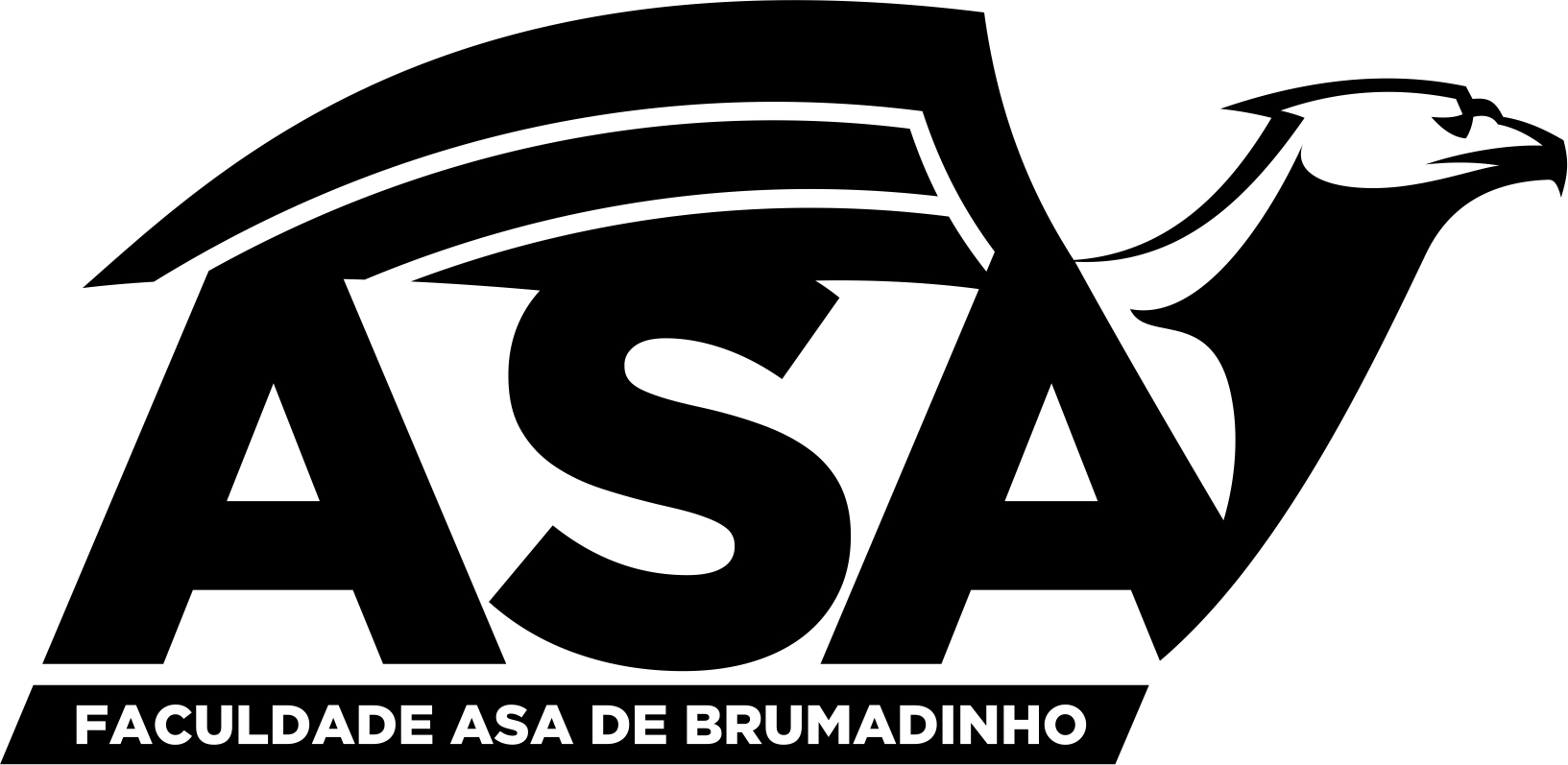 COMISSÃO PRÓPRIA DE AVALIAÇÃO – CPACRONOGRAMA DE ATIVIDADES –2016DATAPAUTAENVOLVIMENTO16 de marçoReunião para análise e aprovação da redação final do Relatório base 2015 pelos membros da CPAPostagem no EMECMembros da Comissão da CPA18 abrilEncaminhamento de formulários avaliativos à sociedade civil organizada e egressos.Supervisão Membros da Comissão da CPA30 de maioInício da semana de divulgação da Avaliação Institucional -semestre I – (através de informativos, faixas, site e facebook da Instituição), que estará no sistema a partir do dia 07/05/2016.Profissional do Website:
Coordenadores de curso
Membros da CPA27 de junhoReunião para realização de trabalho de coleta e compilação dos dados referentes a aplicação dos formulários respondidos pelos alunos, professores e funcionários (através do sistema aula) e pelos egressos e pessoas da sociedade civil organizada.Supervisão Membros da Comissão da CPA14 de julhoReunião para divulgação dos resultados da Avaliação Institucional – Semestre I – para a comunidade acadêmica e disponibilização de atividades do primeiro semestre nos meios de comunicação da Faculdade ASA de Brumadinho.Encaminhamento dos Resultados à Diretoria Geral.Membros da Comissão da CPADiretório Acadêmico22 de AgostoReunião de reinício formal dos trabalhos referentes ao segundo semestre Avaliação Institucional.Membros da Comissão da CPA19 de setembro• Divulgação à comunidade acadêmica (através do Quadro Informativo e do site da Faculdade) do Cronograma de Atividades da Comissão – 2° semestre de 2016.Supervisão Membros da Comissão da CPA17 de outubroEncaminhamento de formulários avaliativos à sociedade civil organizada  e egressos.Supervisão Membros da Comissão da CPA01 de novembroInício da semana de divulgação da Avaliação Institucional -semestre I – (através de informativos, faixas, site e facebook da Instituição), 
que estará no sistema a partir do dia 07/11/2016.Profissional do Website: 
Coordenadores de curso
Membros da CPA.05 de dezembroReunião para realização de trabalho de coleta e compilação dos dados referentes a aplicação dos formulários respondidos pelos alunos, professores e funcionários (através do sistema aula) e pelos egressos e pessoas da sociedade civil organizada.Supervisão Membros da Comissão da CPAFevereiroReunião para análise da Avaliação Institucional, segundo semestre, e sugestões de ações que venham suprir as necessidades detectadas na etapa I e II da Avaliação Institucional.
Elaborar cronograma de atividades 2017 para elaboração do Relatório.Membros da Comissão da CPA